ПРАВИТЕЛЬСТВО РЕСПУБЛИКИ ТЫВА
ПОСТАНОВЛЕНИЕТЫВА РЕСПУБЛИКАНЫӉ ЧАЗАА
ДОКТААЛот 21 ноября 2022 г. № 741г. КызылО внесении изменений в Порядок предоставления отдельным категориямграждан дополнительных мер социальной поддержки физкультурно-спортивными организациями, расположенными на территории Республики ТываВ соответствии со статьей 15 Конституционного закона Республики Тыва     от 31 декабря 2003 г. № 95 ВХ-I «О Правительстве Республики Тыва» Правительство Республики Тыва ПОСТАНОВЛЯЕТ:1. Внести в Порядок предоставления отдельным категориям граждан дополнительных мер социальной поддержки физкультурно-спортивными организациями, расположенными на территории Республики Тыва, утвержденный постановлением Правительства Республики Тыва от 20 марта 2020 г. № 102, следующие изменения:а) подпункт 2 пункта 2 изложить в следующей редакции:«2) платного посещения лицами, получающими пенсию по старости, военнослужащими, призванными на военную службу по мобилизации в Вооруженные                  Силы Российской Федерации в соответствии с Указом Президента Российской              Федерации от 21 сентября 2022 г. № 647 «Об объявлении частичной мобилизации в Российской Федерации» и проходящими военную службу в Вооруженных Cилах   Российской Федерации по контракту, и членами их семей (супругом (ой), несовер-       шеннолетними детьми) в размере 50 процентов стоимости предоставляемых физкультурно-спортивными организациями услуг;»;б) пункт 4 дополнить подпунктом 10 следующего содержания:«10) для военнослужащих и членов семей военнослужащих – справка с места работы, свидетельство о заключении брака, свидетельство о рождении».2. Разместить настоящее постановление на «Официальном интернет-портале правовой информации» (www.pravo.gov.ru) и официальном сайте Республики Тыва  в информационно-телекоммуникационной сети «Интернет».3. Настоящее постановление вступает в силу со дня его официального опубликования.Глава Республики Тыва                                                                                     В. Ховалыг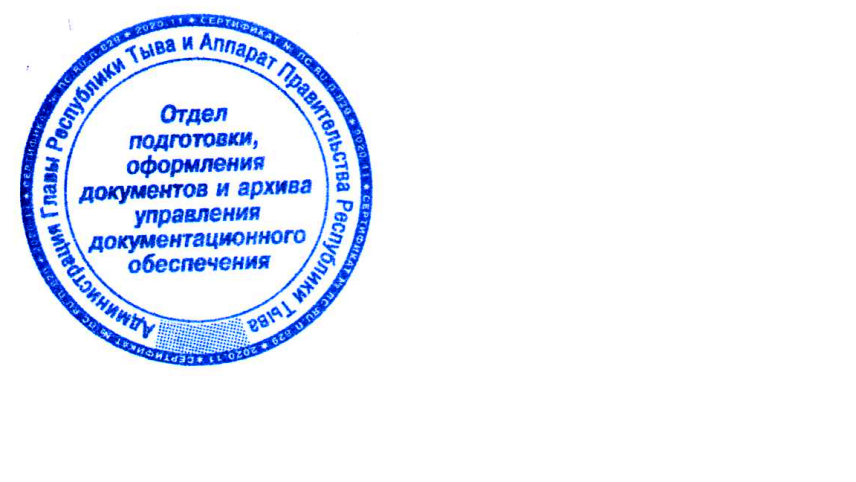 